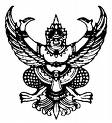 ประกาศองค์การบริหารส่วนตำบลท่าขนานเรื่อง  ราคากลางซ่อมแซมถนนผิวจราจรหินคลุกในส่วนที่ชำรุดเสียหาย หมู่ที่ 6---------------------------------ด้วยองค์การบริหารส่วนตำบลท่าขนาน   มีความประสงค์จะประกาศราคากลางซ่อมแซมถนนผิวจราจรหินคลุกในส่วนที่ชำรุดเสียหาย  หมู่ที่ 6  สายบ้านนายวรรณชัย  ดำเสน – เขตดอนโพธิ์  ตำบลท่าขนาน  อำเภอเชียรใหญ่  จังหวัดนครศรีธรรมราชคณะกรรมการกำหนดราคากลาง  ได้พิจารณาราคากลางโครงการดังกล่าว  และเห็นชอบราคากลางตามรายละเอียดดังนี้ตารางวงเงินงบประมาณที่ได้รับจัดสรรและราคากลางในงานจ้างก่อสร้างจึงประกาศเพื่อทราบโดยทั่วกันประกาศ  ณ  วันที่   5  เดือนมิถุนายน  พ.ศ.2560(นายนิรันดร์  โพร่ขวาง)นายกองค์การบริหารส่วนตำบลท่าขนาน1. ซื่อโครงการ  ซ่อมแซมถนนผิวจราจรหินคลุกในส่วนที่ชำรุดเสียหาย  หมู่ที่  6      หน่วยงานเจ้าของโครงการ  ส่วนโยธา  องค์การบริหารส่วนตำบลท่าขนาน                                                                    2. วงเงินงบประมาณที่ตั้งไว้   96,000  บาท (เก้าหมื่นหกพันบาทถ้วน)                                             3. ลักษณะงาน  ซ่อมแซมถนนผิวจราจรหินคลุกในส่วนที่ชำรุดเสียหาย  หมู่ที่ 6  สายบ้านนายวรรณชัย  ดำเสน – เขตดอนโพธิ์  กว้าง  3.50  เมตร  ยาว  1,200  เมตร  ใช้วัสดุหินคลุกถมส่วนที่ชำรุดเสียหาย  จำนวน  150  ลบ.ม.  พร้อมเกลี่ยเรียบ4. ราคากลางคำนวณ  ณ  วันที่  5  มิถุนายน  2560  เป็นเงิน  96,000  บาท (เก้าหมื่นหกพันบาทถ้วน)5. วงเงินที่จัดซื้อ-จัดจ้าง   96,000  บาท (เก้าหมื่นหกพันบาทถ้วน)                                                                                       6. บัญชีประมาณการราคากลาง6.1 ปร.56.2 ปร.47. รายชื่อคณะกรรมการกำหนดราคากลาง